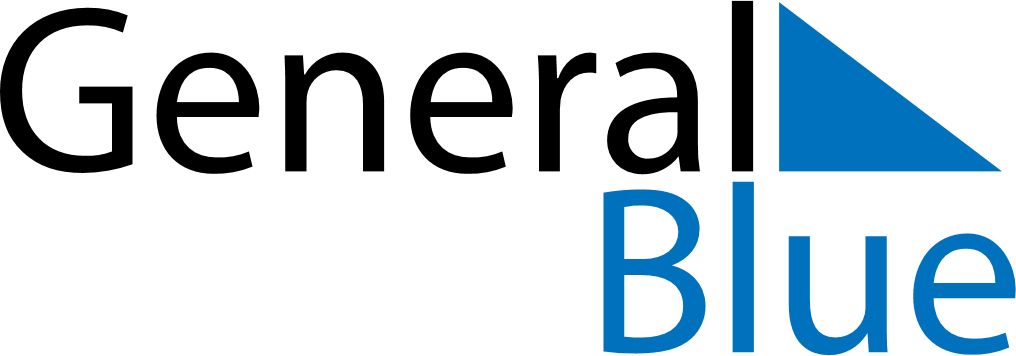 October 2022October 2022October 2022United KingdomUnited KingdomMONTUEWEDTHUFRISATSUN12345678910111213141516171819202122232425262728293031